DOSSIER D’INSCRIPTION 2021-2022SECTION SPORTIVE SCOLAIRE FOOTBALLCOLLEGE JEAN JAURES DE VIEUX-CONDE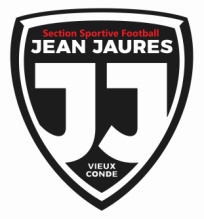  TESTS AU COMPLEXE SPORTIF DE VIEUX-CONDE :LE MERCREDI 14 AVRIL 2021 DE 10H00 A 12H00PORT DU MASQUE OBLIGATOIRELa section football du collège se fait en partenariat avec :- Vieux-Condé Football,- la Fédération Française de Football, le District Escaut de Football,- l’Union National du Sport Scolaire,- la Ville de Vieux-Condé.Présentation :La section sportive football du collège Jean Jaurès permet d’offrir la possibilité de pratiquer le football (2 fois 1h30 par semaine) à un bon niveau dans des conditions optimales, tout en veillant à la réussite scolaire des élèves. 2 groupes de travail : 6ème/5ème et 4ème/3ème Contenus d’enseignement :Durant les 4 années de cursus sportif, les élèves travaillent au développement des capacités : Techniques, Physiques (coordination, vitesse, souplesse…), Tactiques (défensives et offensives), Mentales et Sociales : Coach, Arbitrage. En vue de la formation d’un footballeur épanoui et complet.L’élève fait l’objet d’un suivi personnalisé mobilisant l’ensemble de l’équipe éducative et son coordonnateur Rudy Desfontaine, professeur  d’EPS du collège chargé des relations avec la famille, mais aussi un référent technique de Vieux-Condé Football, M.Kassama, diplômé FFF.Impératifs :S’inscrire à l’AS du collège et participer aux compétitions organisées par l’UNSS et la FFF.Fournir avec le dossier d’inscription un certificat médical de non contre-indication à la pratique du football et du futsal.Participer à la formation de Jeune Arbitre si cela m’est demandé.Fournir une enveloppe timbrée à son nom. POURQUOI UNE SECTION FOOTBALL AU COLLEGE ?:Proximité du club de Vieux-Condé Foot, des installations idéales et une culture foot dans le secteur.Mais aussi, permettre à l’élève :-d’améliorer ses capacités motrices générales et plus particulièrement celles développées dans l’activité football (améliorer son niveau de jeu) : utilisation du classeur football en milieu scolaire de la FFF (progression d’exercices, tests physiques).-d’accéder à la citoyenneté au travers le respect des règles de fonctionnement et de la vie en groupe : Jeune Coach, formation de Jeunes Arbitres.-d’acquérir des notions sur la nutrition, la préparation physique, le sommeil, la récupération, … - de développer l’esprit d’équipe et le sentiment d’intégration dans le collège : mise en relation avec des élèves autres que ceux de sa classe.-d’être valorisé dans un sport ou il se sent épanoui : valoriser la réussite.-de bénéficier d’une aide au devoir pour les élèves en difficulté : possibilité d’intégrer l’accompagnement éducatif aide aux devoirs.DOSSIER A RENDRE AU PLUS TARD LE VENDREDI 9 AVRIL 2021PAR MAIL à rudy.desfontaine@ac-lille.fr OU à laurent.z.boutique@gmail.com OU AU SECRETARIAT DU CLUBOU AU SECRETARIAT DU COLLEGE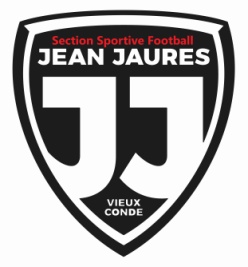 PARTIE ADMINISTRATIVENom ……………………………… Prénom :……………………………Né(e)le………./………/………à……………………………Nationalité :…………………………… Père :Nom :………………………………………Prénom :………………………………….Adresse complète :………………………………………………………………………………………………………………………Numéro de téléphone :…………………………………….Mère :Nom :………………………………………….Prénom :………………………………….Adresse complète ………………………………………………………………………………………………………………………Numéro de téléphone du domicile :……………………………………MAIL :………………………………PARTIE SPORTIVE/COMPORTEMENTÊtes-vous inscrit dans un club de football ?	OUI-NON depuis …………………annéesVous êtes licencié au club de :………………………………………….Vous jouez dans la catégorie : U…….Votre éducateur s’appelle : Nom………………….Prénom :……………………………….Tél :……………………Quel poste occupez-vous ?..............................................Quel autre poste pouvez-vous occuper ?........................Précisez les horaires de vos entraînements ?............................................................................................Avez-vous eu ou avez-vous des problèmes de santé ? …………….……………………………………………………………Pouvez-vous me communique r ? : Votre taille :……………………    Votre poids :……………PARTIE SCOLAIRE/COMPORTEMENTENGAGEMENT :Je m'engage à inscrire mon enfant en section football le jour de son inscription au collège et à lui faire suivre les cours de la section durant les 4 années scolaires du collège.Fait à …………………….le……./……/2021.Signatures :Le représentant légal :	L’élève :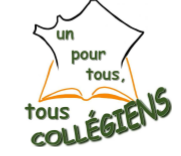 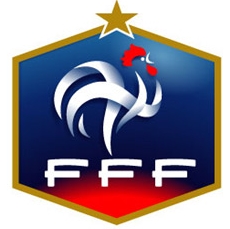 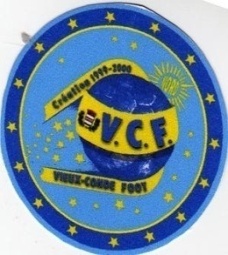 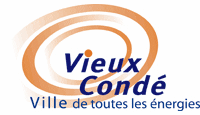 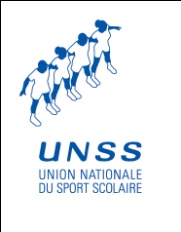 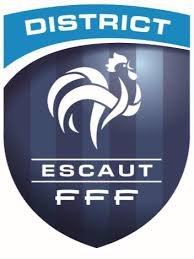 CE QUI ME MOTIVE A INTEGRER LA SECTION FOOTBALL :AVIS DE L’EDUCATEUR : OBLIGATOIREAVIS DU PROFESSEUR DES ECOLES/EPS: OBLIGATOIRE (l’engagement en section de l’élève est-il compatible avec ses résultats scolaires, son comportement et ses résultats en EPS)Niveau de la classe fréquentée :Niveau du candidat dans la classe : Comportement en classe :Attitude face au travail :Niveau en EPS :Autres remarques :